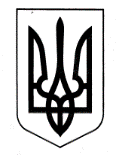 ХАРКІВСЬКА ОБЛАСНА ДЕРЖАВНА АДМІНІСТРАЦІЯДЕПАРТАМЕНТ НАУКИ І ОСВІТИ Н А К А З02.12.2020					 Харків					   № 166Про участь учнів Комунального закладу «Харківський професійний коледж спортивного профілю» Харківської обласної ради у навчально-тренувальному зборі з підготовки до Всеукраїнських змагань з лижних гонок серед юнаків та дівчат Відповідно до Положення про Департамент науки і освіти Харківської обласної державної адміністрації, затвердженого розпорядженням голови обласної державної адміністрації від 18.05.2020 №269, враховуючи Календарний план спортивних заходів Комунального закладу «Харківський професійний коледж спортивного профілю» Харківської обласної ради на 2020 рік, затверджений директором Департаменту науки і освіти Харківської обласної державної адміністрації від 03.01.2020, керуючись статтею 6 Закону України «Про місцеві державні адміністрації», НАКАЗУЮ:	1. Рекомендувати директору Комунального закладу «Харківський професійний коледж спортивного профілю» Харківської обласної ради:	1.1. Забезпечити участь учнів відділення лижних гонок у навчально-тренувальному зборі з підготовки до Всеукраїнських змагань серед юнаків та дівчат, що відбудеться з 03 по 16 грудня 2020 року в м. Сколе Львівської області.1.2. Відрядити до м. Сколе Львівської області з 03 по 16 грудня 2020 року вчителя з лижних гонок Комунального закладу «Харківський професійний коледж спортивного профілю» Харківської обласної ради для супроводження учнів відділення лижних гонок.Витрати по відрядженню учнів та супроводжуючої особи, зазначених в пункті 1 цього наказу, здійснити відповідно до кошторису витрат, затвердженого у встановленому порядку. Директор Департаменту 						Анжеліка КРУТОВА 